Step Melange SPECIFICATIONSDessin no.2441/24422441/2442Fields of applicationcontractcontractMaterial100% Trevira cs100% Trevira csWeightg/lm
oz/lin.yd470
15.16Widthcm
inches140
55Abrasion resistancerubs martindale (EN ISO 12947-2)100,000double rubs wyzenbeek (ASTM D4157-07) (heavy duty upholstery)100,000Pillingscale 1-5, max. 5 - EN ISO 12945-24-5Colour fastness to lightscale 1-8, max. 8 - EN ISO 105-B025-7Colour fastness to rubbing scale 1-5, max. 5 - EN ISO 105x12 (wet/dry)4-5/4-5Maintenancewash or dry cleaning P(W).Step Melange is made of Trevira CS which is a polyester material suited for environments with special requirements for cleaning.can be wiped with Virkon S, Actichlor Plus, Prime Source ren-93 or Ethanol (70-85%).always follow the manufacturer’s instructions and finish by wiping with a damp cloth.click here for guidance relating to disinfection.  


60°C shrinkage max. 3%.


74° shrinkage max. 5%.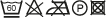 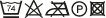 wash or dry cleaning P(W).Step Melange is made of Trevira CS which is a polyester material suited for environments with special requirements for cleaning.can be wiped with Virkon S, Actichlor Plus, Prime Source ren-93 or Ethanol (70-85%).always follow the manufacturer’s instructions and finish by wiping with a damp cloth.click here for guidance relating to disinfection.  


60°C shrinkage max. 3%.


74° shrinkage max. 5%.US ACTFlammabilityIMO MSC 307(88) Annex 1 part 8 MED Certificate IMO DIN 4102 B1 NFP 92-503/504/505 M1 BS EN 1021 1&2 Cigarette and Match BS 5852 Part 1 0,1 Cigarette & match BS 5852 Crib 5 ÖNORM B 3825-B1-3800-Q1 UK FAR/JAR 25.853 (a) (i) (ii) BS 7176 Medium hazard AM 18 - NF D 60-013-(only for fabric) CA TB 117-2013 Class Uno UNI 9175 Class 1 I EMME DIN EN 13501-1 B-s1,d0 Will also pass other flammability standards. Flame retardant performance is dependent upon the foam used.